§4405.  Student ratesThe Department of Transportation shall grant to the towns of North Haven, Vinalhaven, Isleboro, Swan's Island and Frenchboro free use of the scheduled ferry service for:  [PL 2005, c. 9, §1 (AMD).]1.  School functions.  Students and their adult supervisors using the ferry for transportation as part of a school function or school sponsored activity. Students are classified as children attending nursery schools or day care centers, children attending public or private schools approved by the State to educate students from grades kindergarten to grade 12, or any one or several of those grades;[PL 1981, c. 456, Pt. A, §88 (NEW).]2.  Accompanying staff.  The superintendent of schools, principal or staff members accompanying students as a part of a school function or school sponsored activity; and[PL 1981, c. 456, Pt. A, §88 (NEW).]3.  Inter-school trips.  Trips made by students from the mainland schools for the purpose of visiting the schools of the towns mentioned in this section.[PL 1981, c. 456, Pt. A, §88 (NEW).]All vehicles used to transport students, as the term students is defined in this section, are subject to applicable tariff charges,  [PL 1981, c. 456, Pt. A, §88 (NEW).]The department may develop rules and regulations pertaining to the administration of this section.  [PL 1981, c. 456, Pt. A, §88 (NEW).]SECTION HISTORYPL 1981, c. 456, §A88 (NEW). PL 2005, c. 9, §1 (AMD). The State of Maine claims a copyright in its codified statutes. If you intend to republish this material, we require that you include the following disclaimer in your publication:All copyrights and other rights to statutory text are reserved by the State of Maine. The text included in this publication reflects changes made through the First Regular and First Special Session of the 131st Maine Legislature and is current through November 1. 2023
                    . The text is subject to change without notice. It is a version that has not been officially certified by the Secretary of State. Refer to the Maine Revised Statutes Annotated and supplements for certified text.
                The Office of the Revisor of Statutes also requests that you send us one copy of any statutory publication you may produce. Our goal is not to restrict publishing activity, but to keep track of who is publishing what, to identify any needless duplication and to preserve the State's copyright rights.PLEASE NOTE: The Revisor's Office cannot perform research for or provide legal advice or interpretation of Maine law to the public. If you need legal assistance, please contact a qualified attorney.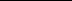 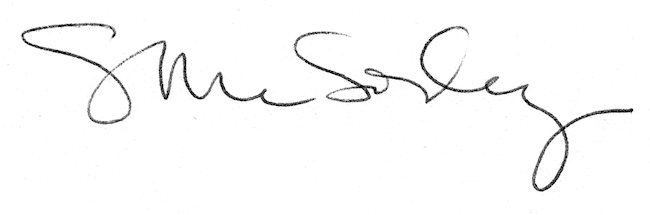 